                        SZPITAL SPECJALISTYCZNY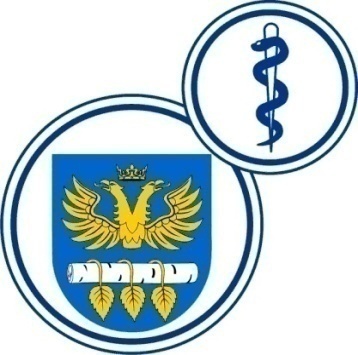 W BRZOZOWIEPODKARPACKI OŚRODEK ONKOLOGICZNYim. Ks. Bronisława MarkiewiczaADRES:  36-200  Brzozów, ul. Ks. J. Bielawskiego 18tel./fax. (013) 43 09 587www.szpital-brzozow.pl         e-mail: zampub@szpital-brzozow.pl_____________________________________________________________________________Sz.S.P.O.O. SZPiGM 3810/63/2022                                             Brzozów: 10.11.2022 r.Dotyczy postępowania o udzielenie zamówienia publicznego:dostawa energii elektrycznej Sygn. sprawy Sz.S.P.O.O. SZPiGM            3810/63/2022	W związku z pytaniami złożonymi w niniejszym postępowaniu przez Wykonawców  Zamawiający udziela następujących odpowiedzi:  pytanie nr 1SWZ – rozdział II pkt 2 Tryb wskazany w art. 132 ustawy PZP, nie przewiduje prowadzenia negocjacji. Zapis pkt 2 jest zbędny, sugerujemy jego wykreślenie. odpowiedź:Zamawiający wykreśla pkt. II.2. w specyfikacji warunków zamówienia.pytanie nr 2SWZ – rozdział V Załącznik nr 1 stanowi wzór ofert, w którym wskazane są wyłącznie grupy taryfowe dla poszczególnych części zamówienia. Nie stanowi on w żadnym wypadku opisu zamówienia. W dokumentacji przetargowej brak jest podstawowych danych, które są niezbędne do podjęcia decyzji w zakresie złożenia ofert, czy też dokonania wyceny do oferty: np. brak liczba PPE w danym zadaniu, nazwy OSD, a w przypadku zadanie nr 2 i 3 mocy umownej, która min. służy wyliczeniu opłaty dystrybucyjnej. Wykonawca wnioskuje o podanie danych w zakresie PPE będących przedmiotem zamówienia, wykorzystując pytanie nr 3, gdyż w chwili obecnej brak jest możliwości złożenia Państwu ofert. odpowiedź:W załączniku do odpowiedzi na pytania zamawiający podaje w/w dane.pytanie nr 3SWZ – rozdział V Zwracamy się z zapytaniem, czy Zamawiający przekaże niezbędne dane w wersji elektronicznej Excel oraz dokumenty do przeprowadzenia procedury zmiany sprzedawcy najpóźniej w dniu podpisania umowy? Dokument zawierający niezbędne dane stanowić będzie również załącznik do umowy. Wyłoniony Wykonawca będzie potrzebował do przeprowadzenia zmiany sprzedawcy: a) danych dla każdego punktu poboru: - nazwa i adres NIP; - opis punktu poboru; - adres punktu poboru (miejscowość, ulica, numer lokalu, kod, gmina); - grupa taryfowa ; - planowane roczne zużycie energii; - numer licznika; - Operator Systemu Dystrybucyjnego; - nazwa dotychczasowego Sprzedawcy; - numer aktualnie obowiązującej umowy; - data zawarcia oraz okres wypowiedzenia dotychczasowej umowy; - numer ewidencyjny PPE; - czy jest to pierwsza czy kolejna zmiana sprzedawcy; - wybranego przez Zamawiającego sprzedawcę rezerwowego; b) dokumentów: - pełnomocnictwo do zgłoszenia umowy do OSD wraz z upoważnieniem OSD do zawarcia umowy rezerwowej ze wskazanym sprzedawcą rezerwowym w sytuacjach określonych w ustawie prawo energetyczne; - dokument nadania numeru NIP; - dokument nadania numeru REGON; - KRS lub inny dokument na podstawie którego działa dana jednostka; - dokument potwierdzający umocowanie danej osoby do podpisania umowy sprzedaży energii elektrycznej oraz pełnomocnictwa. odpowiedź:Zamawiający przekaże w/w dane.pytanie nr 4SWZ – rozdział V Wykonawca wnioskuje o udzielenie następujących informacji w zakresie każdej części zamówienia osobno: a) Czy Zamawiający posiada aktualnie umowy kompleksowe czy rozdzielone na umowę sprzedaży energii elektrycznej i umowę na świadczenie usług dystrybucji b) Czy procedura zmiany sprzedawcy będzie przeprowadzana po raz pierwszy? c) Czy umowy dystrybucyjne (jeśli zamawiający posiada rozdzielone umowy) zawarte są na czas określony, czy nieokreślony? d) Kto jest dotychczasowym sprzedawcą energii elektrycznej? e) Jaki jest okres wypowiedzenia obowiązujących umów kompleksowych/ umów sprzedaży energii elektrycznej? f) Czy Zamawiający samodzielnie wypowie obowiązujące umowy w terminach pozwalających na skuteczne przeprowadzenie procesu zmiany sprzedawcy, czy też upoważni do tej czynności Wykonawcę? g) Czy Zamawiający samodzielnie zawrze umowę o świadczenie usług dystrybucji w przypadku punktów poboru, dla których obowiązywały dotychczas umowy kompleksowe oraz w przypadku punktów poboru, dla których umowa dystrybucyjna została zawarta na czas określony, w termie umożliwiającym skuteczne przeprowadzenie procedury zmiany sprzedawcy ? h) Czy Zamawiający ma zawarte umowy/ aneksy w ramach akcji promocyjnych lojalnościowych, które uniemożliwiają zawarcie nowej umowy sprzedażowej w terminach przewidzianych w SWZ? Jeśli tak - jakie są terminy wypowiedzeń umów/aneksów w ramach akcji promocyjnych/programów lojalnościowych ? odpowiedź:Ada) W zakresie zadania nr 1 umowa dystrybucyjna jest zawarta na czas nieokreślony.W zakresie zadania nr 2 i 3 umowa dystrybucyjna jest przedmiotem postępowania. Adb) Procedura zmiany sprzedawcy nie będzie przeprowadzona po raz pierwszy.Adc) Odpowiedź jak na pytanie Ada.Add) Odpowiedź w załączniku do odpowiedzi na niniejsze pytania.Ade) Odpowiedź w załączniku do odpowiedzi na niniejsze pytaniaAdf) Zamawiający udzieli Wykonawcy stosownego pełnomocnictwa do zgłoszenia w imieniu Zamawiającego zawartej umowy sprzedaży energii elektrycznej do OSD oraz wykonania czynności niezbędnych do przeprowadzenia procesu zmiany sprzedawcy u OSD według wzoru stosowanego powszechnie przez Wykonawcę.Adg) W zakresie zadania nr 1, Zamawiający zawrze umowę na dostawę energii elektrycznej bez dystrybucji.W zakresie zadania nr 2 i 3, Zamawiający zawrze umowę kompleksową.  Adh) Zamawiający nie zawarł umów promocyjnych lub lojalnościowych.pytanie nr 5SWZ – rozdział V zadanie 1 Wykonawca zwraca się z prośbą o udzielenie informacji, czy układ pomiarowo-rozliczeniowy w grupie taryfowej Bxx jest lub będzie dostosowany do zasady TPA przed terminem realizacji zamówienia? Jeżeli układ nie będzie dostosowany do zasady TPA, prosimy o podanie dokładnej daty, do kiedy Zamawiający dostosuje układ pomiarowo-rozliczeniowy do zasady TPA. Jednocześnie informujemy, że w przypadku braku dostosowania przez Odbiorcę układu pomiarowo-rozliczeniowego do zasady TPA po rozdzieleniu umowy kompleksowej, sprzedaż energii jest niemożliwa. odpowiedź:Układ pomiarowo-rozliczeniowy w grupie taryfowej Bxx jest dostosowany do zasady TPA.pytanie nr 6SWZ – rozdział VI Termin realizacji zamówienia musi być wskazany precyzyjnie już na etapie wszczęcia postępowania (w ogłoszeniu i w SWZ), celem umożliwienia wykonawcom złożenia porównywalnych ofert, inaczej zamówienie nie jest udzielane z przestrzeganiem zasad jego udzielania w postaci zapewnienia zachowania uczciwej konkurencji oraz równego traktowanie wykonawców oraz przejrzystości. W związku z powyższym, prosimy o uszczegółowienie terminu realizacji zamówienia, poprzez podanie terminu rozpoczęcia i zakończenia realizacji zamówienia. odpowiedź:Termin obowiązywania umowy: od: 01.01.2023 r. do 31.12.2023 r.pytanie nr 7SWZ – rozdział XII pkt 3 zdanie ostatnie W związku z zapisami pkt 1 znacznik pierwszy w zakresie strony internetowej dotyczącej składania oferty, Wykonawca prosi o wyjaśnienie w jakim celu podawane są informacje dotyczące sposobu złożenia oferty opisanego w Regulaminie korzystania z miniPortalu. odpowiedź:SWZ – rozdział XII pkt 3, Zamawiający wykreśla zdanie ostatnie. pytanie nr 8SWZ – rozdział XX Zwracamy się z prośbą o wskazanie stawki VAT, jaką należy zastosować w ofercie – czy ma to być tymczasowa obniżona stawka wynikająca z przepisów tzw. Tarczy Antyinflacyjnej, tj. 5%, czy może zwykła stawka 23%? Powyższa odpowiedź pozwoli na uniknięcie sytuacji, w której Wykonawcy zaoferują różne % stawki podatku VAT, co będzie wiązało się z brakiem możliwości porównania ofert. Jednocześnie informujemy, że rozliczenia za pobraną energię elektryczną prowadzone będą wg obowiązujących przepisów prawnych. odpowiedź:Stawka podatku VAT jest określona przez ustawę. W ofercie należy zastosować stawkę VAT obowiązującą w dniu złożenia oferty.pytanie nr 9SWZ – rozdział XX pkt 2 zadanie 2 i 3 Informujemy, że w przypadku jednostki rozliczeniowej, jaką jest kWh, wszystkie przedsiębiorstwa obrotu energią elektryczną stosują podawanie cen jednostkowych z dokładnością do czwartego miejsca po przecinku, zgodnie z obowiązującymi Taryfami za sprzedaż i dystrybucję energii elektrycznej. Wykonawca zwraca się z zapytaniem czy Zamawiający dopuści podanie ceny jednostkowej w zł/kWh z dokładnością do czterech miejsc po przecinku, natomiast ceny ogólnej za całość zamówienia brutto oraz wartości netto i kwoty VAT z tytułu sprzedaży energii podanie z dokładnością do dwóch miejsc po przecinku? odpowiedź:Zamawiający dopuszcza podanie ceny jednostkowej w zł/kWh z dokładnością do czterech miejsc po przecinku, natomiast cenę ogólną za całość zamówienia brutto oraz wartość netto i kwotę VAT z tytułu sprzedaży energii należy podać z dokładnością do dwóch miejsc po przecinku. pytanie nr 10SWZ – rozdział XXII pkt 3, załącznik nr 1 – oferta wzór pkt 3 Zwracamy się z zapytaniem, czy Zamawiający dopuści zawarcie umowy/umów drogą korespondencyjną lub w formie elektronicznej (za pomocą podpisu elektronicznego). odpowiedź:Zamawiający dopuści zawarcie umowy/umów drogą korespondencyjną lub w formie elektronicznej (za pomocą podpisu elektronicznego). pytanie nr 11SWZ – rozdział XXII pkt 4 Wykonawca wskazuje, że w dokumentacji przetargowej brak jest projektowanych postanowień umownych, w związku z powyższym zapis: „Wykonawca, o którym mowa w ust. 1, ma obowiązek zawrzeć umowę w sprawie zamówienia na warunkach określonych w projektowanych postanowieniach umowy, które stanowią Załącznik do SWZ.” jest bezcelowy, a potencjalni Wykonawcy nie mogą ocenić, czy są zainteresowani złożeniem oferty. odpowiedź:SWZ – rozdział XXII pkt 4, otrzymuje brzmienie:Wykonawca, ma obowiązek zawrzeć umowę w sprawie zamówienia z uwzględnieniem warunków określonych w projektowanych postanowieniach umowy. pytanie nr 12SWZ – rozdział XXII pkt 6 W związku z tożsamym zapisem pkt 4, Wykonawca sugeruje wykreślenie pkt 6 w całości. odpowiedź:Zamawiający wykreśla pkt. 6 w rozdziale XXII. pytanie nr 13SWZ – rozdział XXIII – zadanie 1 Wykonawca prosi o informację czy Zamawiający dopuści zawarcie umowy sprzedaży z wybranym Wykonawcą na wzorze umownym Wykonawcy, który uwzględniał będzie istotne postanowienia umowy, zawarte w rozdziale XXIII SWZ? odpowiedź:Zamawiający dopuści zawarcie umowy sprzedaży z wybranym Wykonawcą na wzorze umownym Wykonawcy, który uwzględniał będzie istotne postanowienia umowy zawarte w rozdziale XXIII SWZ.pytanie nr 14SWZ – rozdział XXIII – zadanie 2 i 3 Informujemy, że w przypadku zawierania umów kompleksowych, obejmujących sprzedaż i świadczenie usług dystrybucji energii elektrycznej, przedsiębiorstwa energetyczne stosują wzory umów kompleksowych, które zawierają wymagane prawem postanowienia, zgodnie z ustawą z dnia 10 kwietnia 1997r. Prawo energetyczne (Dz. U. 2020 poz. 833 ze zm.). W związku z powyższym zwracamy się z zapytaniem, czy Zamawiający dopuści zawarcie umowy z wybranym Wykonawcą na wzorze umownym Wykonawcy, zatwierdzonym przez Zarząd Spółki, z uwzględnieniem: terminu płatności i terminu płatności wskazanego w ofercie? Zapis zdania ostatniego dotyczy umowy sprzedaży, nie umowy kompleksowej i nie będzie zawarty w umowę kompleksowej. odpowiedź:Zamawiający dopuści zawarcie umowy z wybranym Wykonawcą na wzorze umownym Wykonawcy, zatwierdzonym przez Zarząd Spółki, z uwzględnieniem terminu płatności wskazanego w ofercie. pytanie nr 15SWZ – załącznik nr 1 – oferta wzór pkt 2 Na podstawie art. 220 ust. 2 Wykonawca wnioskuje o wskazanie dziennej daty związania ofertą, zgodnie z zapisami SWZ oraz udostępnienie zmodyfikowanego załącznika nr 1. odpowiedź:Termin związania ofertą jest określony w pkt. XIV SWZ.pytanie nr 16SWZ 1. Zwracamy się z prośbą o udzielenie informacji, czy Zamawiający uwzględni w umowie z wyłonionym w postępowaniu Wykonawcą zapisy dotyczące konieczności ustanowienia zabezpieczenia realizacji zamówienia z uwagi na wskazane ryzyko kredytowe, zaproponowane przez Wykonawcę? 2. Zwracamy się z prośbą o udzielenie informacji, czy Zamawiający uwzględni w umowie z wyłonionym w postępowaniu Wykonawcą zapisy dotyczące konieczności ustanowienia zabezpieczenia należności, w przypadku ich przeterminowania, zaproponowane przez Wykonawcę? odpowiedź:Zamawiający dopuszcza możliwość uwzględnienia w zawartej umowie zapisów dotyczących konieczności ustanowienia zabezpieczenia realizacji zamówienia i zabezpieczenia należności w przypadku ich przeterminowania.pytanie nr 17SWZ Wykonawca zwraca się z wnioskiem o zgodę na udostępnianie Zamawiającemu faktur VAT za pośrednictwem kanałów elektronicznych na podany adres poczty elektronicznej, zgodnie z ustawą z dnia 11 marca 2004 r. o podatku od towarów i usług (Dz.U. 2021 poz. 685 z późn. zm.), na zasadach określonych w Regulaminie Wykonawcy przesyłania faktur VAT za pośrednictwem kanałów elektronicznych, przy jednoczesnej zgodzie na otrzymywanie informacji o tych fakturach. Powyższa zgoda zwolniłaby Wykonawcę z obowiązku wystawiania i dostarczania faktur VAT w formie papierowej. Dzięki temu rozwiązaniu Zamawiający otrzyma dokument w momencie jego wystawienia, zniwelowane zostanie ryzyko niedostarczenia przesyłki lub znacznego opóźnienia w jej dostarczeniu. odpowiedź:Zamawiający wyraża zgodę na udostępnienie faktur VAT za pośrednictwem kanałów elektronicznych. Szczegóły zostaną określone w umowie.pytanie nr 18SWZ – zadanie 1 Czy Zamawiający udzieli Wykonawcy stosownego pełnomocnictwa do zgłoszenia w imieniu Zamawiającego zawartej umowy sprzedaży energii elektrycznej do OSD oraz wykonania czynności niezbędnych do przeprowadzenia procesu zmiany sprzedawcy u OSD według wzoru stosowanego powszechnie przez Wykonawcę? W przypadku braku zgody na powyższe prosimy o wyjaśnienie, czy Zamawiający ponosił będzie odpowiedzialność za treść przedstawionego wzoru pełnomocnictwa i za jego ewentualne zakwestionowanie przez OSD?odpowiedź:Zamawiający udzieli Wykonawcy stosownego pełnomocnictwa do zgłoszenia w imieniu Zamawiającego zawartej umowy sprzedaży energii elektrycznej do OSD oraz wykonania czynności niezbędnych do przeprowadzenia procesu zmiany sprzedawcy u OSD według wzoru stosowanego powszechnie przez Wykonawcę.